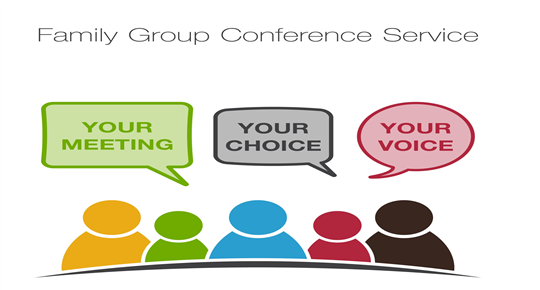 Guidance for Professionals makingA referral for a Family Group Conference Guidance for completing Dudley FGC referral PLEASE ENSURE ALL PARTS OF THE FGC REFERRAL ARE COMPLETE AS WE CANNOT ACCEPT ANY REFERRALS WITH INFORMATION MISSING. Referring Professionals NameThe name of the Professional making the referral.As stated on the referral form, the expectation is that this person attends the Family Group Conference or makes arrangements for a colleague to attend in their place. This is an essential part of the family’s meeting as the family need to have the opportunity to ask questions of the referrer in order to make a well-informed Family Plan.The Professional will need to speak with the family at the start of the Family Group Conference before Private Family Time and at the end of the Family Group Conference, to hear the families plan and agree the plan if appropriate. Who are the Safety People - family members, friends, Neighbours, community members?Who is appropriate, will be supportive or are key to resolving the concerns and keeping the children safe?Not just family can be involved in a Family Group Conference, friends, neighbours’ colleagues can also attend but the parent/ carer must consent to this as the referral and details will be shared with them.It is up to the family who they wish to invite to their family meeting. If you are able to share any names on the referral this could help the Convenor when talking with the family.  Other Professionals who are working with the family may be able to be involved in the Family Group Conference in some capacity, if the family agreeReason for FGC (It is important that the information you are providing is discussed with the family and that they have given consent to this referral being made) Complete the following sections in as much detail as possible, remembering that this information will be shared with everyone involved in the Family Group Conference as it is written. For this reason, it is important that details are shared in a sensitive manner.   Brief family history(This information will be read to the all family members so please keep it concise, fact based and jargon free)Include such things as, who lives in the family home, what is parents’ relationship i.e. together separated etc, what are wider family relationships like?What has led us to this point?What significant events have there been? What is happening outside of the family home e.g. in the community at school etc How did you become aware of the family? What current support is in place? What other information is relevant? *Remember all information you document here should be shared with the family prior to sending the referral so they consent to this. The allocated FGC Convenor will share this referral with family again at point of allocation. What are the family strengths? (Safety Statements)(What do various family members do well and how do they help and support the children in question? What’s working well with the child/ children)FGC is a strengths and solution focused meeting. Use this section to name family strengths and successes. Provide as much detail as possible. As referrer, what are your concerns/ worries? (Danger Statements)Outline your current concerns about the child/ren, rather than a detailed account of how the situation came to be.Be specific i.e. “Julia has met up with people she has met online, who may be unsafe”, rather than “Julia puts herself at risk of Child Sexual Exploitation; Explain what you are worried about as a professional and how this may be affecting the child EG ‘Mom and Dad argue often in front of the children and this may be damaging the children as they too have now become argumentative and aggressive towards each other’ Are the family in agreement with the concerns or do they have a different view?What needs to happen? (List the Questions you are asking the family to consider and answer at their FGC, to enable them to address the concerns? For Example: ‘How can the home be cleaned and tidied and kept to an acceptable standard?) Why is it important to have a Family Group Conference? What things (questions) do you want the family to address in the Family Group Questions Be specific, questions need to be clear not vague. Have separate questions rather than a nonspecific question that addresses many issues (Be realistic of what needs to be addressed having lots of questions may be too much at once so consider the key areas to address at the FGC) We usually say a maximum of 6 questions is enough.  The questions need to focus on what needs to happen, not how this should happen, this is not an opportunity to tell the family as professionals what they should be doing  Example of questions: The Family can change or add to these questions once shared by the FGC Convenor at point of allocation as it is their meeting to reflect on what they feel needs to be addressed.Bottom Line RequirementsWhat is non-negotiable and absolutely cannot happen or absolutely has to happen?Be specific, use nonprofessional jargon For Example:If the family cannot resolve these issues, then it is possible a referral to Childrens Services will be made Or Improvements have to be made in the family home for the children to be safe Professionals involved with the childThis could involve, teachers, health professionals, counsellors or any other professional supportProfessionals can attend the Family Group Conference at the family’s request. They usually participate at the start of the Family group Conference to share with the wider family what support they can offer or signpost the family towards.Agreement from those holding Parental Responsibility A Family Group Conference is a voluntary arrangement and therefore someone with Parental Responsibility has to agree to the referral being made. They can either sign the Referral Form or if not give verbal consent which ideally needs to be recorded on the referral form. Safeguarding Please note that if any safeguarding concerns are identified by the FGC Convenor, they will pass this information directly onto you the referrer to follow up due to having a neutral role. Therefore, please ensure you provide us with your contact number and email address, and it is also useful to have details of a manager we could contact if needed in your absence. (See FGC safeguarding policy attached)Allocation Please note that the referral may not be allocated immediately. Once allocated by the FGC lead the FGC Convener will make contact with the referrer to discuss the referral prior to making contact with the family.If you need additional help completing this form or have any other questions, please contact the Family Group Conference Team on: 01384 813111Or FGC.Service@dudley.gov.uk  